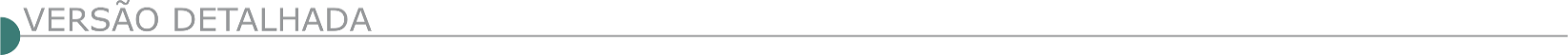 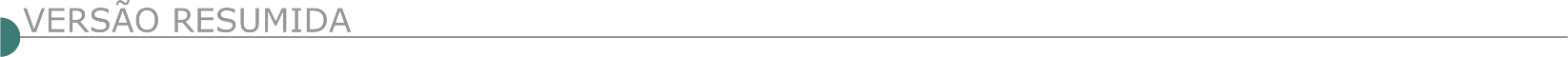 ESTADO DE MINAS GERAISPREFEITURA MUNICIPAL DE CAPITÃO ENÉAS COMISSÃO DE LICITAÇÃO - A PREFEITURA MUNICIPAL DE CAPITÃO ENÉAS/MG, TORNA PÚBLICO A SESSÃO PARA A ABERTURA DOS ENVELOPES DAS PROPOSTAS REFERENTE AO PROCESSO LICITATÓRIO Nº 007/2021, TOMADA DE PREÇO Nº 001/2021. A Prefeitura Municipal de Capitão Enéas/MG, torna Público a Sessão para a Abertura dos envelopes das propostas referente ao Processo Licitatório de nº 007/2021, Tomada de Preço nº 001/2021, cujo o objeto é: Contratação de empresa para execução de obras de melhoria de vias públicas com execução de pavimentação asfáltica em CBUQ na Av. Maria Aparecida, da sede do município de Capitão Enéas/MG, conforme convênio nº OGU885169/2019- Operação1064748-91- Programa planejamento Urbano do Ministério do Desenvolvimento Regional, firmado com a União Federal, representada pela Caixa Econômica Federal. Abertura da sessão será às 9:15 do dia 14/05/2021. Presidente CPL: Marianne Marques Gonçalves - Tel.: (38) 3235-1001 ou pelo e-mail: licitacaocapitaoeneas@gmail.com. PREFEITURA MUNICIPAL CONCEIÇÃO DO MATO DENTRO – MG - DEPARTAMENTO DE LICITAÇÕES E CONTRATOS CONCORRÊNCIA 008/2021 AVISO DE LICITAÇÃO – CONCORRÊNCIA Nº 008/2021O Município de Conceição do Mato Dentro – MG torna público que realizará o Processo nº 063/2021 – Concorrência nº 008/2021, cujo objeto é Registro de preço, pelo prazo de doze meses, para futura e eventual contratação de empresa especializada para a construção de pontes de estruturas mistas padronizadas – Classe 30T, no município de Conceição do Mato Dentro/MG, conforme especificações constantes na planilha, cronograma, memorial descritivo e projetos, anexos ao Edital n° 063/2021. Dia da abertura: 09 de junho de 2021, às 09:30. Maiores informações pelo telefone (31) 3868-2398 - Edital disponível no site oficial do Município – www.cmd.mg.gov.br. PREFEITURA MUNICIPAL DE DORES DO INDAIÁ - DEPARTAMENTO DE LICITAÇÕES E COMPRAS AVISO DE LICITAÇÃO - PROCESSO LICITATÓRIO N° 092/2021 PROCESSO LICITATÓRIO N° 092/2021, NA MODALIDADE TOMADA DE PREÇOS N° 001/2021. AVISO DE LICITAÇÃO – Objeto: Contratação de empresa especializada para revitalização da “Praça Cívica”, na cidade de Dores Indaiá, situada entre a Avenida Francisco Campos esquina com rua Goiás, em atendimento ao convênio 891048/2019, operação 1067647/2019, firmado entre o Ministério do Turismo e o Município de Dores do Indaiá-MG, por intermédio da Caixa Econômica Federal, em conformidade com as especificações e condições deste projeto básico e seus anexos, a ser realizado no dia 25/05/2021 às 08:00 horas. Informações podem ser obtidas no setor Licitações à Praça do Rosário, 268, Fone (37) 3551-4243 (ramal 206) ou por e-mail licitacao@doresdoindaia.mg.gov.br. PREFEITURA DE MONTE CARMELO DEPARTAMENTO DE LICITAÇÃO AVISO DE LICITAÇÃO - TOMADA DE PREÇOS Nº 02/2021PREFEITURA MUNICIPAL DE MONTE CARMELO –MG. AVISO DE LICITAÇÃO – TOMADA DE PREÇOS - Nº 02/2021. A Secretária Municipal de Fazenda, no uso de suas atribuições legais, torna público que fará realizar no dia 25 de maio de 2021, às 14:00 horas no setor de Licitações, da Prefeitura Municipal de Monte Carmelo - MG, situado à Avenida Olegário Maciel nº 129 – 2º Andar, Bairro Centro, perante Comissão para tal designada, a Tomada de Preços – nº 02/2021, tipo Menor Preço Global. Cujo Objeto: Refere-se à Contratação de Empresa Especializada em Engenharia, para a Execução de Obra de Recapeamento Asfáltico em (CBUQ), conforme Convênio 908.235/2020, proposta nº 025.889/2020, firmado entre o Ministério do Desenvolvimento Regional – MDR, através da Caixa Econômica Federal, e o Município de Monte Carmelo - MG. Para obterem maiores informações os interessados poderão procurar o Setor de Licitação, de 08:00 às 11:30, e de 13:30 às 17:00 ou ligue (34) 3842-5880 ou ainda pelo e-mail licitacao@montecarmelo.mg.gov.br. O edital encontra-se a disposição dos interessados no site www.montecarmelo.mg.gov.br, ou na sede da Prefeitura.PREFEITURA DE PARÁ DE MINAS DIVISÃO DE LICITAÇÕES AVISO DE 2.º ADENDO A CONCORRÊNCIA N.° 002/2021 – PRC 0068/21 O Presidente da CPL do Município de Pará de Minas-MG, vem através deste, comunicar aos interessados a proposição do 2.º Adendo a Concorrência n° 002/2021 – PRC 0068/21. A Comissão Permanente de Licitação, pelo seu Presidente, Senhor Anderson José Guimarães Viana, ante o conhecimento de questionamentos e impugnações, suspende o processo licitatório (PRC) nº 068/2021, Concorrência nº 002/2021, cujo objeto é CONTRATAÇÃO DE EMPRESA PARA EXECUÇÃO COMPLETA DOS SERVIÇOS PÚBLICOS DE LIMPEZA URBANA NO MUNICÍPIO, sendo a suspensão por tempo indeterminado. O Adendo encontra-se disponível na íntegra no site http://transparencia.parademinas.mg.gov.br. PREFEITURA DE PAULA CÂNDIDO DEPARTAMENTO DE LICITAÇÕES AVISO DE LICITAÇÃO A Prefeitura de Paula Cândido torna público a quantos possam interessar que fará realizar, na data e horário já determinados, o certame Processo Licitatório nº 032/2021, Tomada de Preços nº 001/2021, que possui por objeto a CONTRATAÇÃO DE EMPRESA PARA EXECUÇÃO DE RECAPEAMENTO ASFALTICO EM DIVERSAS VIAS DA CIDADE. Abertura / Julgamento: 20/05/2021 as 08h30min horas. O edital e seus anexos encontram-se a disposição dos interessados na sede da Prefeitura Municipal no departamento de Licitação à Rua Monsenhor Lisboa nº 251, Paula Cândido/MG, ou em sua forma digital no sitio oficial: http://www.paulacandido.mg.gov.br. Informações pelo tel.: (32) 3537–1317.SECRETARIA MUNICIPAL DE COMPRAS E LICITAÇÕES EDITAL RESUMIDO PROCESSO Nº: 82/2021 MODALIDADE: TOMADA DE PREÇOS EDITAL Nº: 3/2021 EDITAL RESUMIDO PROCESSO Nº: 82/2021 MODALIDADE: TOMADA DE PREÇOS EDITAL Nº: 3/2021Tipo: Menor Preço Global Objeto: CONTRATAÇÃO DE EMPRESA ESPECIALIZADA PARA CONCLUSÃO DE CONSTRUÇÃO DE UNIDADE BÁSICA DE SAÚDE NO BAIRRO ENEAS FERREIRA AGUIAR, NO MUNICÍPIO DE PATROCÍNIO/MG. A Prefeitura Municipal de Patrocínio torna público que no dia 27 de maio de 2021 às 09:00 hs, no departamento de compras sito na Praça Olímpio Garcia Brandão, nº 1.452 na cidade de Patrocínio/MG, serão recebidas e abertas a documentação referente ao processo acima especificado. Cópias de Edital e informações complementares serão obtidas junto a Comissão Permanente de Licitação, no e-mail: licitacao@patrocinio.mg.gov.br e no site https:// www.portal.patrocinio.mg.gov.br/pmp/index.php/publicacoes/licitacao-processos-licitatorios. PREFEITURA MUNICIPAL DE PRADOS PREFEITURA MUNICIPAL DE PRADOS EXTRATO DE PUBLICAÇÃO DO PROCESSO LICITATÓRIO N.º 043/2021 PREFEITURA MUNICIPAL DE PRADOS, torna pública a abertura do Processo de Licitação nº 0043/2021, Tomada de Preços n. 001/2021 para Contratação de uma empresa especializada por empreitada global para reforma da Escola Municipal Maestro Adhemar Campos Filho no Município de Prados, conforme características e descrições técnicas constantes deste Edital e anexos. Abertura dia 27/05/2021, às 09:00 horas. Local: sede da Prefeitura. Edital disponível no site: www.prados.mg.gov.br. Informações somente através do e-mail: licitacao@prados.mg.gov.br. Deverão ser respeitados todos os protocolos de segurança no enfrentamento ao COVID-19.PREFEITURA MUNICIPAL DE POMPÉU AVISO DE LICITAÇÃO CONCORRÊNCIA PÚBLICA Nº 5/2021 O Município de Pompéu/MG torna público que fará realizar-se Processo Licitatório nº 046/2021, Concorrência Pública 005/2021. Objeto: Contratação de empresa para construção do Centro de Atenção Psicossocial (CAPS), conforme Portaria 615 de 15/04/2015 e Portaria 381 de 06/02/2017, tipo "Menor Preço", critério de julgamento "Menor Preço Global". Data da abertura: 08/06/2021 às 08:30h. Informações: Tel.: (37) 3523 1000, ramal 211. O edital poderá ser obtido no e-mail: editaislicitacao@pompeu.mg.gov.br ou site www.pompeu.mg.gov.br. PREFEITURA MUNICIPAL DE RUBIM PREFEITURA MUNICIPAL DE RUBIM AVISO DE LICITAÇÃO TOMADA DE PREÇOS Nº 03/2021 MENOR PREÇO GLOBAL - PARA RECAPEAMENTO ASFÁLTICO COM ASFALTO PRÉ MISTURADO A FRIO (P.M.F.) SOBRE PISO DE CALÇAMENTO COM PEDRA IRREGULAR NO TRECHO DA AV. PERIMETRAL, TRECHO DA AVENIDA MG, TRECHO DA RUA GUARANÁ E TRECHO DA RUA SÃO PAULO DO MUNICIPIO DE RUBIMMG. DATA DE ABERTURA: 26/05/2021 ÁS 08:00 HORAS. O EDITAL E SEUS ANEXOS ENCONTRAN-SE A DISPOSIÇÃO DOS INTERESSADOS NO DEPARTAMENTO DE LICITAÇÕES DO MUNICÍPIO DE RUBIM E NO SITE OFICIAL DA PREFEITURA MUNICIPAL NO SEGUINTE ENDEREÇO: WWW.RUBIM.MG.GOV.BR. MAIORES INFORMAÇÕES PELO TELEFONE: (33) 3746-1034.PREFEITURA DE SANTA BARBARA COMISSÃO DE LICITAÇÃO CONCORRÊNCIA Nº. 002/2021 PREFEITURA DE SANTA BÁRBARA/MG - PROCESSO N.º 091/2021 – CONCORRÊNCIA Nº. 002/2021. Objeto: EXECUÇÃO DE OBRAS DE INFRAESTRUTURA URBANA COM PAVIMENTAÇÃO ASFÁLTICA, REDE COLETORA DE ESGOTO E SISTEMA DE DRENAGEM PLUVIAL NO BAIRRO MONTE CARLO EM SANTA BÁRBARA - MG, conforme edital e seus anexos. Data do recebimento das propostas e documentos:14/06/2021às 08 horas, MUSEU ANTONIANO – Praça Cleves de Faria, 74, Centro - Edital à disposição no site www.santabarbara.mg.gov.br e na Prefeitura. Santa Bárbara, 07/05/2021.ESTADO DO ACRESECRETARIA DE ESTADO DE INFRAESTRUTURA E OBRAS PÚBLICAS AVISO DE LICITAÇÃO CONCORRÊNCIA Nº 27/2020 - CPL 3 - SEDUR/SEINFRA Reabertura de prazo - Objeto: Contratação de Empresa para Execução dos serviços Remanescentes de Urbanização do Bairro Habitasa e Cadeia Velha - FASE I, localizado em Rio Bran c o / AC. Fonte de Recursos: 200, 500. Edital e Informações: O edital está à disposição, através dos sites www.ac.gov.br e www.licitacao.ac.gov.br. Data da Abertura: 10/06/2021 às 08h15min, em função de retificação no edital solicitada pelo órgão demandante, referente à alteração na qualificação técnica e atualização da planilha orçamentária.ESTADO DA BAHIAEMPRESA BAIANA DE ÁGUAS E SANEAMENTO S.A.  – EMBASA - AVISO DA LICITAÇÃO Nº 045/21A Embasa torna público que realizará a LICITAÇÃO n.º 045/21, processada de acordo com as disposições da Lei nº 13.303/2016, Lei complementar 123/2006 e Regulamento Interno de Licitações e Contratos da EMBASA. Objeto: Intervenções em trecho da linha de recalque da estação elevatória de esgoto de tubarão, pertencente ao sistema de esgotamento sanitário do município de Salvador-BA. Disputa: 06/05/21 às 09:00 horas. (Horário de Brasília-DF). Recursos Financeiros: Próprios. O Edital e seus anexos encontram-se disponíveis para download no site http://www.licitacoes-e.com.br/. (Licitação BB nº: 865422). O cadastro da proposta deverá ser feito no site http://www.licitacoes-e.com.br/, antes da abertura da sessão pública. Informações através do e-mail: plc.esclarecimentos@embasa.ba.gov.br ou por telefone: (71) 3372-4756/4764. Salvador, 07 de abril de 2021 - Carlos Luís Lessa e Silva - Presidente da Comissão.PREFEITURA MUNICIPAL DE SAUBARA - AVISOS DE LICITAÇÃO CONCORRÊNCIA PUBLICA - CP001-2021 A Prefeitura Municipal de Saubara torna público, que realizará no dia 08/06/2021, às 10:00hrs (dez horas), na Sala da COPEL, na modalidade CONCORRÊNCIA PUBLICA - CP001/2021, cujo objeto é: Contratação de empresa especializada para construção de escola de um pavimento com 12 salas de aula, para atender aos estudantes da Rede Municipal de Ensino. Os interessados poderão obter informações e/ou Edital, na sala da COPEL - Prefeitura Municipal de Saubara, situada na Rua Ananias Requião, nº 04, centro, 44.220 - 000, Saubara - Bahia. Tel.: (71) 3696 - 1903, ou através do e-mail copelsaubara@gmail.com. Saubara, 06/05/2021 - Wellington Araújo Pimenta - Presidente da COPEL. CONCORRÊNCIA PUBLICA - CP002-2021 A Prefeitura Municipal de Saubara torna público, que realizará no dia 09/06/2021, às 10:00hrs (dez horas), na Sala da COPEL, na modalidade CONCORRÊNCIA PUBLICA - CP002/2021, cujo objeto é: Contratação de empresa especializada para construção de uma creche para atender as crianças (estudantes) da Rede Municipal de Ensino. Os interessados poderão obter informações e/ou Edital, na sala da COPEL - Prefeitura Municipal de Saubara, situada na Rua Ananias Requião, nº 04, centro, 44.220 - 000, Saubara - Bahia. Tel.: (71) 3696 - 1903, ou através do e-mail copelsaubara@gmail.com. AVISO DE LICITAÇÃO TOMADA DE PREÇOS Nº 1/2021 Repetição tendo em vista a licitação modalidade Tomada de Preços nº. 001/2021 ter sido suspenso, o Município de Saubara/BA, através do Presidente da COPEL, comunica aos interessados que nos termos da Lei, realizará licitação na modalidade de Tomada de Preços nº. 001/2021, cujo objeto é, Contratação de empresa especializada em engenharia para construção do muro do Complexo Escolar, no Município de Saubara - Bahia, no dia 24 de maio de 2021, às 10:00 (dez horas). Os interessados poderão obter informações através do e-mail: copelsaubara@gmail.com. Prefeitura Municipal de Saubara, situada na Rua Ananias Requião nº 04 - Saubara, Tel. nº: (71) 3696-1903.PREFEITURA MUNICIPAL DE SIMÕES FILHO AVISO DE LICITAÇÃO CONCORRÊNCIA Nº 4/2021 PROCESSO ADMINISTRATIVO Nº 562/2021A CPL torna público a Licitação, citada. Objeto: Empresa de engenharia para execução do serviço de manutenção e reparo geral dos prédios públicos no município de Simões Filho, Bahia. A abertura dos envelopes ocorrerá no dia 14/06/2021, às 09:00hs, no Auditório da Comissão Permanente de Licitação - COPEL do Município de Simões Filho/BA, situada à Praça 07 de Novembro, nº 359, Centro - Simões Filho - Bahia. CEP 43.700-000. Informações através do telefone 3296-8399 e na Sala da Copel. Aquisição do Edital através do portal: http://www.simoesfilho.ba.gov.br. PREFEITURA MUNICIPAL DE CRUZ - CONCORRÊNCIA PÚBLICA Nº 1/2021-SEINFRA Secretaria de Infraestrutura e Urbanismo - Concorrência Pública N° 01/2021-SEINFRA. A Comissão de Licitação da Prefeitura Municipal de Cruz comunica aos interessados que dará prosseguimento ao processo - "Contratação de empresa especializada para execução das obras e serviços de pavimentação em paralelepípedo na Estrada que interliga as CEs 085 e 179 - 1ª Etapa", com a abertura das propostas de preços das licitantes habilitadas, às 11h00min do dia 12 de maio de 2021, na sala de reuniões da Comissão de Licitação.ESTADO DO CEARÁPREFEITURA MUNICIPAL DE JARDIM AVISO DE LICITAÇÃO CONCORRÊNCIA Nº 2021.05.05.1 Realizará a licitação cujo objeto é a contratação de serviços a serem prestados na manutenção dos sistemas de abastecimento de água e esgoto na Zona Rural e Urbana do Município de Jardim/CE, através do Serviço Autônomo de Água e Esgoto de Jardim - SAAEJ. Abertura: 08 de junho de 2021 às 09:00h. Maiores informações e entrega de editais, na sede da Comissão Permanente de Licitação, sito na Rua Leonel Alencar, nº 347 - Centro, Jardim/CE, no horário de 08:00 às12:00 horas. Informações poderão ser obtidas ainda pelo telefone (88)3555-1772.DISTRITO FEDERALGOVERNO DO DISTRITO FEDERAL SECRETARIA DE ESTADO DE EDUCAÇÃO AVISO DE LICITAÇÃO CONCORRÊNCIA Nº 1/2021A COMISSÃO PERMANENTE DE LICITAÇÃO, DA SUBSECRETARIA DE ADMINISTRAÇÃO GERAL, DA SECRETARIA DE ESTADO DE EDUCAÇÃO DO DISTRITO FEDERAL , comunica aos interessados a reabertura procedimento licitatório em epígrafe, cujo objeto é contratação de empresa especializada para obra de Construção de Escola Classe, a ser localizada na Praça de Atividades 05, lote 05, Jardins Mangueiral, São Sebastião - DF; em terreno de 5.017,67 m² cercado por muro e gradil metálico e edificação com 2.750,88 m² de área construída, em 2 (dois) pavimentos, com rampas e escadas, 14 salas de aula, auditório, sala de leitura, auditório, teatro de arena, cozinha industrial e refeitório, salas administrativas, laboratórios, bicicletário, guarita, estacionamento, parque infantil, reservatório de águas pluviais e área verde, além de um ginásio poliesportivo com vestiário - padrão FNDE - com 994,08 m² de área construída, referente ao processo n.º 00080- 00003566/2020-57. Valor estimado de R$ 8.277.426,13 (oito milhões, duzentos e setenta e sete mil quatrocentos e vinte e seis reais e treze centavos), o prazo de execução é de 426 (quatrocentos e vinte e seis) dias corridos (14 meses), contados a partir da expedição da Ordem de Serviço pela Subsecretaria de Infraestrutura e Apoio Educacional e/ou Diretoria de Engenharia (DIRED). A Vigência Contratual é de 1300 (um mil e trezentos) dias corridos, contados a partir da data da assinatura do Contrato. Os recursos financeiros correrão por conta do Programa de Trabalho: 12.368.6221.3982.0001 - CONSTRUÇÃO DE UNIDADE ESCOLAR - REDE PÚBLICA- DISTRITO FEDERAL - OCA, natureza de despesa 4.4.90.51, fonte 103. A data de reabertura do procedimento fica definida para ocorrer no dia 10 de junho de 2021 às 10:30. Os arquivos contendo o edital e demais arquivos necessários para participação no certame poderão ser retirados diretamente no site http://www.educacao.df.gov.br/concorrencias/ ou no endereço SBN Quadra 02 bloco C, sala térreo - recepção, Edifício Phenícia, mediante entrega de 01 (um) DVDs ou Pen Drive lacrado. Os autos ficam com vistas franqueadas aos interessados.ESTADO DO MARANHÃOPREFEITURA MUNICIPAL DE CAXIAS AVISO DE LICITAÇÃO CONCORRÊNCIA Nº 1/2021 ORGÃO REALIZADOR: Comissão Central de Licitação. BASE LEGAL: Lei nº 8.666/93 com alterações e legislação correlata. TIPO DE EXECUÇÃO: Indireta. TIPO: Menor Preço global. REGIME DE EXECUÇÃO: EMPREITADA POR PREÇO GLOBAL. OBJETO: Contratação de empresa especializada de engenharia para construção de casas populares na zona urbana e rural do município de Caxias-MA. ORGÃO SOLICITANTE: Secretaria Municipal de Infraestrutura. LOCAL: Centro Administrativo "Gonçalves Dias" - Prédio da Comissão Central de Licitação. ENDEREÇO: Praça Gonçalves Dias, S/N, Centro, Caxias-Ma. DATA: 07 de junho de 2021. HORÁRIO: 09h:00min (NOVE HORAS). EDITAL: O Edital e seus anexos estão à disposição dos interessados no prédio da Comissão Central de Licitação, situado na Praça Gonçalves Dias, S/N, Centro, Caxias-Ma, no horário das 08h00min (oito horas) às 13h00min (treze horas) mediante onde poderão ser consultados gratuitamente ou obtidos mediante a entrega de 05 (cinco) resmas de papel (500 folhas), tamanho A4, 210 x 297mm, 75 g/m², ultra branco, junto ao setor de Licitação do Município, referente ao custo de reprodução. Em nenhuma hipótese haverá entrega de edital fora do horário previsto neste aviso de licitação.PREFEITURA MUNICIPAL DE IMPERATRIZ AVISO DE LICITAÇÃO CONCORRÊNCIA Nº 3/2021 A Comissão Permanente de Licitação de Imperatriz - MA, torna público o EDITAL CONCORRÊNCIA PÚBLICA Nº 003/2021 OBJETO: Contratação de empresa especializada para execução dos serviços de drenagem superficial (meio fio e sarjeta) no município de Imperatriz - MA. ABERTURA: 08 de junho de 2021, às 09:00h (nove horas). TIPO DE LICITAÇÃO: Menor Preço Global. ENDEREÇO: Rua Urbano Santos, nº 1657, Bairro Juçara. Imperatriz (MA). OBTENÇÃO DO EDITAL: O Edital e seus anexos estão à disposição dos interessados, no horário das 08h às 18h, na Comissão Permanente de Licitação - CPL, situada na Rua Urbano Santos, nº 1657, Bairro Juçara, Imperatriz (MA), para consulta gratuita, podendo ser obtido através do site www.imperatriz.ma.gov.br/licitacoes, ou mediante pagamento no valor de R$ 50,00 (Cinquenta reais), a ser recolhido através de Documento de Arrecadação Municipal - DAM (emitido pela Secretaria de Planejamento, Fazenda e Gestão Orçamentária). Informamos ainda, que todas as medidas de prevenção ao Combate da Covid-19 serão atendidas em conformidade com a OMS.SUPERINTENDÊNCIA REGIONAL NO AMAZONAS E RORAIMA AVISO DE LICITAÇÃO RDC ELETRÔNICO Nº 122/2021 - UASG 393009 Nº PROCESSO: 50601.000558/2021. Objeto: Contratação de empresa (s) para a elaboração de projeto executivo de engenharia e a execução das obras de construção remanescentes do muro de contenção da Instalação Portuária Pública de Pequeno Porte - IP4 no município de Parintins, no estado do Amazonas, pelo Regime Diferenciado de Contratação Integrada - RDCI, em Lote Único. Total de Itens Licitados: 1. Edital: 07/05/2021 das 08h00 às 12h00 e das 14h00 às 17h00. Endereço: Rua Recife, Nr. 2479 - Flores, Flores - Manaus/AM ou https://www.gov.br/compras/edital/393009- 99-00122-2021. Entrega das Propostas: a partir de 07/05/2021 às 08h00 no site www.gov.br/compras/pt-br/. Abertura das Propostas: 31/05/2021 às 11h00 no site www.gov.br/compras/pt-br/. ESTADO DO PARANÁPREFEITURA MUNICIPAL DE ANTONINA - AVISO DE LICITAÇÃO CONCORRÊNCIA Nº PMA 2/2021 PROCEDIMENTO LICITATÓRIO Nº PMA 50/2021 A Comissão de Licitação do Município de Antonina, devidamente designada, torna público que fará realizar às 09h00min do dia 07 de junho de 2021, no Setor de Licitações da Prefeitura Municipal de Antonina, sito a Rua Coronel Marçalo, n.º 151, 1º Andar - Centro, Antonina, Paraná. OBJETO: A presente licitação tem por objeto a Contratação de empresa pelo Sistema de Registro de Preços para Prestação de Serviços de Reparos, Manutenção e Pequenas Reformas, com fornecimento de materiais, equipamentos e mão de obra, em escolas municipais, para atender as necessidades da Secretaria Municipal de Educação e Esporte, conforme especificações contidas no Anexo V do edital. Site: www.antonina.pr.gov.br Fone: (41) 3978.1048. E-mail: licitacao@antonina.pr.gov.br.PREFEITURA MUNICIPAL DE APUCARANA AVISO DE LICITAÇÃO CONCORRÊNCIA Nº 4/2021 Tipo: Menor preço - global OBJETO: Contratação de empresa de engenharia para execução de serviços de construção de quadra poliesportiva contrato de repasse OGU n.º 895608/2019/MC/CAIXA- Plano de Trabalho: 1067045-11. Valor Máximo Total Estimado: 496.667,18 (quatrocentos e noventa e seis mil seiscentos e sessenta e sete reais e dezoito centavos). Data de realização: 09/06/2021 às 09:00 horas. Protocolo: até às 09:00 horas do mesmo dia. O edital estará disponível no Diário Oficial do Município: www.apucarana.pr.gov.br - Diário Oficial - Licitação Prefeitura ou no Portal da Transparência, a partir do dia 10/05/2021.AVISO DE LICITAÇÃO CONCORRÊNCIA Nº 5/2021 Tipo: Menor preço por lote OBJETO: Contratação de empresa de engenharia para execução de serviços de pavimentação asfáltica e drenagem de águas pluviais em diversos locais deste município. Valor Máximo Total Estimado: R$ 3.270.491,40 (três milhões, duzentos e setenta mil, quatrocentos e noventa e um reais e quarenta centavos)). Data de realização: 09/06/2021 às 14:00 horas. Protocolo: até às 14:00 horas do mesmo dia. O edital estará disponível no Diário Oficial do Município: www.apucarana.pr.gov.br - Diário Oficial - Licitação Prefeitura ou no Portal da Transparência, a partir do dia 10/05/2021.ESTADO DE PERNAMBUCOPREFEITURA MUNICIPAL DE JOAQUIM NABUCO AVISO DE LICITAÇÃO CONCORRÊNCIA Nº 1/2021 PROCESSO LICITATÓRIO Nº 027/2021. OBJETO: Contratação de empresa de engenharia para execução de construção da Escola com 12 Salas de Aula e Quadra Poliesportiva Coberta no município de Joaquim Nabuco - PE. Valor R$: 5.367.557,03. Data e hora da sessão: às 09:00 h. do dia 07 de junho de 2021. Informações: pelo e-mail: cpl2018j.nabuco@hotmail.com (esclarecimentos e impugnações). Edital disponível no site: Joaquim nabuco.pe.gov.br local em que os interessados poderão ler e obter o texto integral do edital.ESTADO DO PIAUÍGOVERNO DO ESTADO DO PIAUÍ INSTITUTO DE DESENVOLVIMENTO DO PIAUÍ AVISO DE LICITAÇÃO CONCORRÊNCIA Nº 34/2021 OBJETO: CONTRATAÇÃO DE EMPRESA DE ENGENHARIA PARA A PAVIMENTAÇÃO EM PARALELEPÍPEDO NO MUNICÍPIO DE LAGOA DO PIAUI/PI - ÁREA 3.859,68 M², CONVÊNIO Nº 053901/2019 - SICONV 897099/2019 - CAIXA ECONÔMICA F E D E R A L / C E F. TIPO: Menor Preço DATA DA ABERTURA: às 09:00 (nove) horas, do dia 10 de junho de 2021 EDITAL DISPONIVEL: https://sistemas.tce.pi.gov.br/licitacoesweb/, Coordenação de Licitação do IDEPI, INFORMAÇÕES: sede do IDEPI à Rua Altos, 3541, sala da Coordenação de Licitação, Bairro Água Mineral, em Teresina - Piauí, Fone: (086) 3214-1016, e-mail: idepicpl.thepiaui@gmail.com. PREFEITURA MUNICIPAL DE TERESINA SECRETARIA MUNICIPAL DE ADMINISTRAÇÃO E RECURSOS HUMANOS AVISOS DE LICITAÇÃO CONCORRÊNCIA PÚBLICA Nº 2/2021 RELANÇAMENTO OBRAS II PROCESSO 042.1479-2020 FMS CONSTRUÇÃO DA UNIDADE BÁSICA DE SAÚDE DO DIRCEU I, LOCALIZADA NO BAIRRO ITARARÉ, RUA JORNALISTA RAL, ZONA SUDESTE DE TERESINA/PI. Recebimento dos envelopes documentação/propostas: às 09h00min (nove) horas do dia 10/06/2021. Fonte de Recurso: 1221-Receitas pela prestação de Serviços Públicos de Saúde/ 215- Transferências Fundo a Fundo de Recursos do SUS provenientes do Governo Federal- Bloco de Investimento na Rede de Serviços Públicos de Saúde). Valor total estimado: R$ 1.896.837,78 (um milhão, oitocentos e noventa e seis mil, oitocentos e trinta e sete reais e setenta e oito centavos). Local dos eventos, e informações: SEMA - Secretaria Municipal de Administração e Recursos Humanos, localizada na Rua Firmino Pires, nº 121, Edifício Deolindo Couto, Térreo, Bairro Centro, Teresina-PI, CEP 64.000-070. Considerando a necessidade de evitar aglomerações para prevenir a disseminação do novo Coronavírus e, em virtude da Portaria nº 157/2020-SEMA, as sessões presenciais serão substituídas por sessões de videoconferência, as quais serão realizadas em sala virtual aberta ao público, garantindo-se a publicidade e transparência dos atos, sendo que o link para participação deverá ser solicitado exclusivamente no e-mail: comissaoobras2.sema@pmt.pi.gov.br. Os documentos apresentados pelos licitantes, bem como as respectivas atas relacionadas, serão disponibilizados via internet, no sítio eletrônico https://pmt.pi.gov.br/documentos/licitacoes, oportunizando-se a eventuais interessados/ licitantes o exercício de seu direito ao contraditório e ampla defesa. No entanto, caso haja um novo cenário, sendo possível a reunião presencial, está Secretaria adotará todas as recomendações da Portaria nº 136/2020, que trata das reuniões presenciais. O Edital e seus elementos constitutivos encontram-se disponíveis no sítio do TCE-PI (www.tce.pi.gov.br). ESTADO DO RIO DE JANEIROPREFEITURA MUNICIPAL DE CANTAGALO AVISO DE LICITAÇÃO Nº 26/2021 TOMADA DE PREÇOS AMPLA CONCORRÊNCIA Contratação de empresa especializada para a prestação de serviços de reforma na escadaria entre as ruas Nair Jacinta e Silvio Barreto Lima, no bairro São José, 1º distrito de Cantagalo RJ. Conforme condições e normas específicas constantes do Edital de Licitação e seus anexos, os quais serão executados conforme condições e normas específicas constantes deste Projeto Básico e seus Anexos - VALOR: R$ 95.446,83 - DATA: 21 de maio de 2021 - HORA: 13:00 - LOCAL: Rua Vereador Francisco Eugênio Vieira, nº 300, salas 101 e 103, Centro, Cantagalo/RJ. O Edital encontrar-se-á à disposição dos interessados, para consulta e/ou retirada, a partir do dia 06/05/2021, das 12h às 17h, no endereço supracitado e no site da Prefeitura de Cantagalo: www.cantagalo.rj.gov.br/licitacoes/aviso. ESTADO RIO GRANDE DO NORTEPREFEITURA MUNICIPAL DE CAICÓ - AVISO DE LICITAÇÃO CONCORRÊNCIA Nº 1/2021 - REF. PROCESSO LICITATÓRIO MC/ RN N° 2021.04.28.0142A Prefeitura Municipal de Caicó/RN, através do Presidente da Comissão Permanente de Licitação, devidamente instituído pelo Senhor Prefeito Municipal através de Portaria Municipal, torna público que realizará certame licitatório na modalidade Concorrência nº 001/2021, tipo menor preço, adjudicação por valor global, visando a CONTRATAÇÃO DOS SERVIÇOS DE RECAPEAMENTO ASFALTICO EM TRECHO DE ESTRADA VICINAL QUE LIGA A ZONA URBANA AO PERÍMETRO IRRIGADO SABUGI-CAICÓ/RN. No dia 08 de junho de 2021, das 08:00 às 08:59 horas, será realizado o credenciamento dos representantes das empresas licitantes, e às 09:00 horas, iniciar-se-á a sessão de recebimento e abertura dos envelopes DOCUMENTAÇÃO e PROPOSTA. LOCAL: Na Sala de Licitações da Prefeitura Municipal de Caicó, Av. Coronel Martiniano, 933, centro, CEP: 59.300-000. INFORMAÇÕES: Comissão Permanente de Licitação, das 07:00 às 13:00 horas, no endereço acima mencionado ou através do e-mail cpl-caico@hotmail.com. O edital estará disponível no site: www.caico.rn.gov.br no link licitaçõesAVISO DE LICITAÇÃO CONCORRÊNCIA Nº 1/2021 - REF. PROCESSO LICITATÓRIO MC/ RN N° 2021.04.28.0142 A Prefeitura Municipal de Caicó/RN, através do Presidente da Comissão Permanente de Licitação, devidamente instituído pelo Senhor Prefeito Municipal através de Portaria Municipal, torna público que realizará certame licitatório na modalidade Concorrência nº 001/2021, tipo menor preço, adjudicação por valor global, visando a CONTRATAÇÃO DOS SERVIÇOS DE RECAPEAMENTO ASFALTICO EM TRECHO DE ESTRADA VICINAL QUE LIGA A ZONA URBANA AO PERÍMETRO IRRIGADO SABUGI-CAICÓ/RN. No dia 08 de junho de 2021, das 08:00 às 08:59 horas, será realizado o credenciamento dos representantes das empresas licitantes, e às 09:00 horas, iniciar-se-á a sessão de recebimento e abertura dos envelopes DOCUMENTAÇÃO e PROPOSTA. LOCAL: Na Sala de Licitações da Prefeitura Municipal de Caicó, Av. Coronel Martiniano, 933, centro, CEP: 59.300-000. INFORMAÇÕES: Comissão Permanente de Licitação, das 07:00 às 13:00 horas, no endereço acima mencionado ou através do e-mail cpl-caico@hotmail.com. O edital estará disponível no site: www.caico.rn.gov.br no link licitações.AVISO DE LICITAÇÃO CONCORRÊNCIA Nº 2/2021 PROCESSO LICITATÓRIO MC/ RN n° 2021.04.29.0033 A Prefeitura Municipal de Caicó/RN, através do Presidente da Comissão Permanente de Licitação, devidamente instituído pelo Senhor Prefeito Municipal através de Portaria Municipal, torna público que realizará certame licitatório na modalidade Concorrência nº 002/2021, tipo menor preço, adjudicação por valor global, visando a Contratação de empresa para os serviços de pavimentação à paralelepípedos pelo método convencional com drenagem superficial em diversas ruas no Município de Caicó-RN. No dia 09 de junho de 2021, das 08:00 às 08:59 horas, será realizado o credenciamento dos representantes das empresas licitantes, e às 09:00 horas, iniciar-se-á a sessão de recebimento e abertura dos envelopes DOCUMENTAÇÃO e PROPOSTA. LOCAL: Na Sala de Licitações da Prefeitura Municipal de Caicó, Av. Coronel Martiniano, 933, centro, CEP: 59.300-000. INFORMAÇÕES: Comissão Permanente de Licitação, das 07:00 às 13:00 horas, no endereço acima mencionado ou através do e-mail cpl-caico@hotmail.com. O edital estará disponível no site: www.caico.rn.gov.br no link licitações.ESTADO DO RIO GRANDE DO SULSUPERINTENDÊNCIA REGIONAL NO RIO GRANDE DO SUL - AVISO DE LICITAÇÃO PREGÃO ELETRÔNICO Nº 110/2021 - UASG 393012 Nº PROCESSO: 50610000105202191. Objeto: Contratação de empresa para execução de Serviços de Manutenção (Conservação/Recuperação) na Rodovia BR-285/RS com vistas a execução de Plano de Trabalho e Orçamento - P.A.T.O, sob a coordenação da Superintendência Regional DNIT/RS. Total de Itens Licitados: 1. Edital: 06/05/2021 das 08h00 às 12h00 e das 13h00 às 17h00. Endereço: Rua Siqueira Campos, 664, Centro - Porto Alegre/RS ou https://www.gov.br/compras/edital/393012-5-00110-2021. Entrega das Propostas: a partir de 06/05/2021 às 08h00 no site www.gov.br/compras. Abertura das Propostas: 18/05/2021 às 09h00 no site www.gov.br/compras. PREFEITURA MUNICIPAL DE CAXIAS DO SUL - C ONCORRÊNCIA Nº 106/2021 Abertura: 08 de junho 2021, às 09 horas. Objeto: Contratação de empresa, sob regime de empreitada global, para elaboração de projeto executivo, execução e instalação de estação de tratamento de efluentes (ETE). Os editais estão disponíveis na Central de Licitações - CENLIC ou no site www.caxias.rs.gov.br. Mais informações pelo fone (54) 3218-6000.PREFEITURA MUNICIPAL DE NOVA CANDELÁRIA AVISO DE LICITAÇÃO CONCORRÊNCIA Nº 1/2021 Objeto: coleta, triagem, transporte e deposição final de resíduos sólidos domiciliares. Abertura: 09 de junho de 2021, às 9:00 horas. Local: Prefeitura Municipal de Nova Candelária/RS. Edital e informações, junto a Prefeitura Municipal, sito à Rua São Pedro, nº 27 e na página www.novacandelaria.rs.gov.br/. Fone: (55)3616-6334.PREFEITURA MUNICIPAL DE RIO PARDO AVISOS DE LICITAÇÃO CONCORRÊNCIA PÚBLICA Nº 3/2021 EDITAL DE LICITAÇÃO Nº 024/2021.Concorrência Pública visando à contratação de empresa para prestação de serviço de destinação final de resíduos sólidos, que se dará dia 10 de junho de 2021, às 08h30min (oito horas e trinta minutos) na Prefeitura Municipal, localizada na Rua Andrade Neves, 324, Centro. Edital à disposição no site: www.riopardo.rs.gov.br. Maiores informações: (51) 3731-1225.PREFEITURA MUNICIPAL DE VIAMÃO - AVISO DE LICITAÇÃO CONCORRÊNCIA PÚBLICA Nº 10/2021 O Prefeito Municipal de Viamão comunica que será realizada concorrência publica para contratação de empresa para execução de pavimentação das ruas triangulo, quito, Jose Silveira da luz e Francisco Xavier Maciel, que ocorrera dia 07/06/2021, as 14h, conforme Edital 74/2021, a disposição no portal da transparência no site www.viamao.rs.gov.br. Informações pelo e-mail dcl4@viamao.rs.gov.br. ESTADO DE SÃO PAULOPREFEITURA MUNICIPAL DE TIETÊ AVISO DE LICITAÇÃO CONCORRÊNCIA PÚBLICA Nº 1/2021A Prefeitura Municipal de Tietê torna público aos interessados, a abertura da Concorrência Pública nº 01/2021, Processo Administrativo n° 331/2021, cujo objeto consiste na "Contratação de empresa para recuperação de pavimento asfáltico em diversas ruas do município de Tietê/SP", conforme edital e seus anexos. Abertura: 10 de maio de 2021. Encerramento: 09 de junho de 2021. Horário: 14h00min. O Edital e seus anexos encontram-se a disposição dos interessados no site www.tiete.sp.gov.br. Informações poderão ser obtidas através do telefone (15) 3285-8755.ESTADO DO TOCANTINSSECRETARIA DA INFRAESTRUTURA AVISO DE PRORROGAÇÃO CONCORRÊNCIA Nº 5/2021 Horário de Brasília A Secretaria da Infraestrutura, Cidades e Habitação, através da Comissão Permanente de Licitação, torna público que foi prorrogada a data da abertura do certame acima, que tem como objeto a contratação de empresa de engenharia para execução dos serviços de terraplanagem, drenagem, pavimentação asfáltica, obras de arte corrente e Programas Ambientais para implantação da Rodovia TO-365, somente para o trecho entre o Entroncamento da BR-153 ao Km 50 (Gurupi), com extensão de 50,25 km, conforme especificado no Edital e seus anexos. Data/Horário: 10/06/2021 às 10h00min. A prorrogação ocorre pela necessidade de retificação do edital e seus anexos. (Processo n°. 2021/38960/00141). O Edital e os anexos poderão ser retirados por meio eletrônico no site: www.seinf.to.gov.br. Outras informações poderão ser obtidas na Comissão de Licitação, Fone/fax nºs (63) 3218 7194 e (63) 3218 1635, Palmas - TO.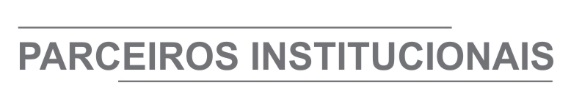 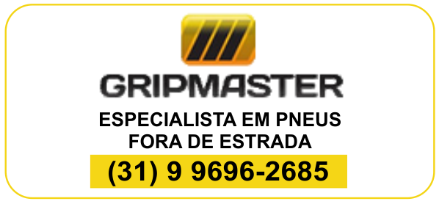 ÓRGÃO LICITANTE: DEPARTAMENTO DE EDIFICAÇÕES E ESTRADAS DE RODAGEM DE MINAS GERAIS - DEREDITAL: AVISO DE LICITAÇÃO –TP EDITAL Nº: 042/2021Endereço: Av. dos Andradas, 1.120, sala 1009, Belo Horizonte/MG.Informações: Telefone: 3235-1272 - site www.der.mg.gov.br - E-mail: asl@deer.mg.gov.br  Endereço: Av. dos Andradas, 1.120, sala 1009, Belo Horizonte/MG.Informações: Telefone: 3235-1272 - site www.der.mg.gov.br - E-mail: asl@deer.mg.gov.br  OBJETO: SUBSTITUIÇÃO DOS PISOS DE 07 (SETE) SALAS CIRÚRGICAS LOCALIZADAS NO 8º ANDAR - ALA “C” DO BLOCO CIRÚRGICO E REPARO EMERGENCIAL EM UM DOS PILARES DA FACHADA DA ALA “A” DO PRÉDIO DO HGIP/IPSEMG, NO MUNICÍPIO DE BELO HORIZONTE.DATAS: Entrega:26/05/2021 até às 17:00Abertura: 27/05/2021 às 09:00Prazo de execução: 150 dias.VALORESVALORESVALORESVALORESValor Estimado da ObraCapital Social Igual ou SuperiorGarantia de PropostaValor do EditalR$ 169.136,14R$ -R$ 1.690,00R$ -CAPACIDADE TÉCNICA:ATESTADO (S) DE CAPACIDADE TÉCNICA DO RESPONSÁVEL TÉCNICO da empresa, fornecido por pessoa jurídica de direito público ou privado, devidamente certificado pelo Conselho Regional de Engenharia e Agronomia – CREA ou pelo Conselho de Arquitetura e Urbanismo de Minas Gerais - CAU, acompanhado da respectiva Certidão de Acervo Técnico – CAT, comprovando ter executado Obra de Construção e/ou Reforma e/ou Ampliação de Edificação.CAPACIDADE TÉCNICA:ATESTADO (S) DE CAPACIDADE TÉCNICA DO RESPONSÁVEL TÉCNICO da empresa, fornecido por pessoa jurídica de direito público ou privado, devidamente certificado pelo Conselho Regional de Engenharia e Agronomia – CREA ou pelo Conselho de Arquitetura e Urbanismo de Minas Gerais - CAU, acompanhado da respectiva Certidão de Acervo Técnico – CAT, comprovando ter executado Obra de Construção e/ou Reforma e/ou Ampliação de Edificação.CAPACIDADE TÉCNICA:ATESTADO (S) DE CAPACIDADE TÉCNICA DO RESPONSÁVEL TÉCNICO da empresa, fornecido por pessoa jurídica de direito público ou privado, devidamente certificado pelo Conselho Regional de Engenharia e Agronomia – CREA ou pelo Conselho de Arquitetura e Urbanismo de Minas Gerais - CAU, acompanhado da respectiva Certidão de Acervo Técnico – CAT, comprovando ter executado Obra de Construção e/ou Reforma e/ou Ampliação de Edificação.CAPACIDADE TÉCNICA:ATESTADO (S) DE CAPACIDADE TÉCNICA DO RESPONSÁVEL TÉCNICO da empresa, fornecido por pessoa jurídica de direito público ou privado, devidamente certificado pelo Conselho Regional de Engenharia e Agronomia – CREA ou pelo Conselho de Arquitetura e Urbanismo de Minas Gerais - CAU, acompanhado da respectiva Certidão de Acervo Técnico – CAT, comprovando ter executado Obra de Construção e/ou Reforma e/ou Ampliação de Edificação.CAPACIDADE OPERACIONAL: COMPROVAÇÃO DE APTIDÃO DE DESEMPENHO TÉCNICO DA LICITANTE, através de atestado (s) ou certidão (ões), fornecido (s) por pessoa de direito público ou privado, comprovando ter executado Obra de Construção ou Reforma ou Ampliação de Edificação.CAPACIDADE OPERACIONAL: COMPROVAÇÃO DE APTIDÃO DE DESEMPENHO TÉCNICO DA LICITANTE, através de atestado (s) ou certidão (ões), fornecido (s) por pessoa de direito público ou privado, comprovando ter executado Obra de Construção ou Reforma ou Ampliação de Edificação.CAPACIDADE OPERACIONAL: COMPROVAÇÃO DE APTIDÃO DE DESEMPENHO TÉCNICO DA LICITANTE, através de atestado (s) ou certidão (ões), fornecido (s) por pessoa de direito público ou privado, comprovando ter executado Obra de Construção ou Reforma ou Ampliação de Edificação.CAPACIDADE OPERACIONAL: COMPROVAÇÃO DE APTIDÃO DE DESEMPENHO TÉCNICO DA LICITANTE, através de atestado (s) ou certidão (ões), fornecido (s) por pessoa de direito público ou privado, comprovando ter executado Obra de Construção ou Reforma ou Ampliação de Edificação.ÍNDICES ECONÔMICOS: conforme edital.ÍNDICES ECONÔMICOS: conforme edital.ÍNDICES ECONÔMICOS: conforme edital.ÍNDICES ECONÔMICOS: conforme edital.OBSERVAÇÕES: ATESTADO DE VISITA - ANEXO VI será fornecido pelo Engº. Emerson Dias de Oliveira, da Diretoria de Obras de Edificações e Infraestrutura do DER-MG, que emitirá a Declaração de Visita Técnica, comprovando que o representante da LICITANTE, profissional com qualificação em engenharia e/ou arquitetura, visitou o local da obra.7.1.11.1. Para tanto, deverá ser feito agendamento por meio dos telefones (31) 3235-1081 e (31) 3235-1293, comAntecedência mínima de 48 horas. Clique aqui para obter informações do edital.OBSERVAÇÕES: ATESTADO DE VISITA - ANEXO VI será fornecido pelo Engº. Emerson Dias de Oliveira, da Diretoria de Obras de Edificações e Infraestrutura do DER-MG, que emitirá a Declaração de Visita Técnica, comprovando que o representante da LICITANTE, profissional com qualificação em engenharia e/ou arquitetura, visitou o local da obra.7.1.11.1. Para tanto, deverá ser feito agendamento por meio dos telefones (31) 3235-1081 e (31) 3235-1293, comAntecedência mínima de 48 horas. Clique aqui para obter informações do edital.OBSERVAÇÕES: ATESTADO DE VISITA - ANEXO VI será fornecido pelo Engº. Emerson Dias de Oliveira, da Diretoria de Obras de Edificações e Infraestrutura do DER-MG, que emitirá a Declaração de Visita Técnica, comprovando que o representante da LICITANTE, profissional com qualificação em engenharia e/ou arquitetura, visitou o local da obra.7.1.11.1. Para tanto, deverá ser feito agendamento por meio dos telefones (31) 3235-1081 e (31) 3235-1293, comAntecedência mínima de 48 horas. Clique aqui para obter informações do edital.OBSERVAÇÕES: ATESTADO DE VISITA - ANEXO VI será fornecido pelo Engº. Emerson Dias de Oliveira, da Diretoria de Obras de Edificações e Infraestrutura do DER-MG, que emitirá a Declaração de Visita Técnica, comprovando que o representante da LICITANTE, profissional com qualificação em engenharia e/ou arquitetura, visitou o local da obra.7.1.11.1. Para tanto, deverá ser feito agendamento por meio dos telefones (31) 3235-1081 e (31) 3235-1293, comAntecedência mínima de 48 horas. Clique aqui para obter informações do edital.